Детская общественная организация 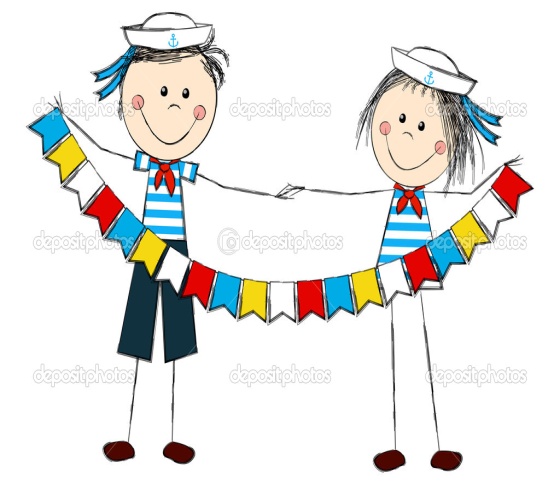  Детское объединение «Солнышки» (1-4 классы)Пионерская дружина «Бригантина»(5-7 классы)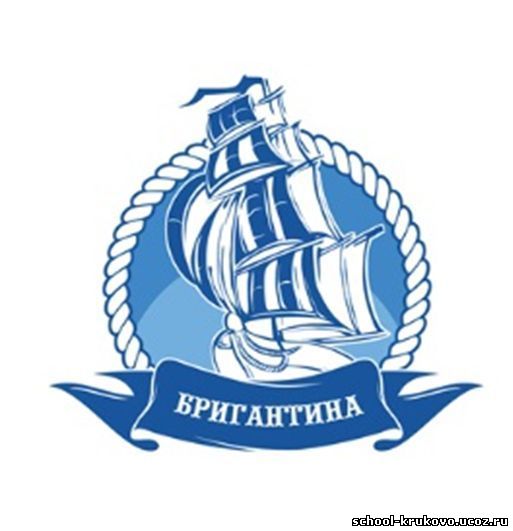 Старшая вожатая         Дорохина Любовь АлександровнаКоличество детей вступивших в объединениеВсего: 39 человекКапитан — Чебряков Д.Нормативно-правовая база,регламентирующая деятельность общественных объединений.        В Российской  Федерации  закон «Об общественных объединениях» вступил в силу  25 мая 1995 года.      Статья 3. Содержание прав  граждан на объединения.Граждане  имеют  право создавать по своему выбору общественные  объединения без предварительного разрешения органов государственной  власти и органов местного самоуправления, а также право вступать в такие общественные объединения на условиях соблюдения норм и уставов.Создаваемые гражданами общественные объединения могут регистрироваться в порядке, предусмотренном настоящим Федеральным Законом и приобретать права юридического лица, либо функционировать без предварительной  регистрации и приобретения прав юридического лица.      Статья 5. Понятие общественного объединения.Добровольное, самоуправляемое, не коммерческое формирование, созданное по инициативе граждан, объединившихся на основе общности интересов для реализации общих целей, указанных  в Уставе общественного объединения.      Статья 19. Требования, предъявляемые к учредителям, членам и участникам общественных объединений.Членами и участниками молодёжных  общественных объединений могут быть лица, достигшие 14 лет.Членами и участниками детских общественных объединений могут быть лица, достигшие 10 лет.При создании общественных объединений, в форме общественных организаций учредителя, данные объединения автоматически становятся их членами, приобретая соответствующие права и обязанности.МБОУ Погроминская СОШПлан  воспитательной  деятельности ДОО «Бригантина»Устав  ДОО  «Бригантина»1. Общие положенияВ 1998 году в нашей школе появилась детская общественная организация «Бригантина». Наша пионерская организация - добровольная, самодеятельная, самоуправляемая, многонациональная организация детей, подростков и взрослых на идеалы гуманного и демократического общества, действующаяв соответствии с Конституцией  РФ.Цель дружины: помочь каждому пионеру познавать и улучшать окружающий мир, вырасти достойным гражданином  своего ОтечестваЗадачи дружины: 1. Создать условия для  воспитания моральных  качеств личности2. Объединение пионерских отрядов в процессе совместной, коллективной деятельности, направленной на пользу Отчизне, родному посёлку, его жителям и членам дружины; 3. Создание условий для полноценного отдыха детей;2. Название дружины.	Дружина – Бригантина Наш девиз – Плыви вперед по волнам и не жди попутного ветраДружинная песня – «Бескозырка белая»Символика пионерской организации       Флаг ДОО «Бригантина» имеет цвета: белый — радостькрасный — любовь и дружбасиний — честь и справедливость    В центре флага располагается легкое парусное судно, которое может преодолевать большие океанские просторы в любых, даже сложных, условиях.3. Права и  обязанности пионеровВступить  в пионерскую организацию, стать пионером может любой мальчик и девочка, как правило, с 10 лет. Приём проводится добровольно и индивидуально.Условия  вступления.- хорошо  учиться;- быть честным  и смелым;- всегда  начатое дело доводить до конца;- для младших всегда быть примером.Ритуал вступления.На торжественной  линейке  ребята дают торжественную  клятву. Старшие пионеры повязывают галстуки.Все пионеры имеют равные  права, следуют основным пионерским заповедям:- дружбы  и товарищества- единства  слова  и дела- чести  и  совести- заботы  и  милосердия- равенства и справедливостиВсе пионеры  имеют  право:- на защиту  со  стороны  дружины- выбора  пионерского  коллектива- на участие в выборах  органов самоуправления и на избрание в  любой  из них.Пионер обязан действовать в соответствии  с настоящим  Уставом, заботиться о пополнении дружины.Членами  нашей  дружины считаются также ребята, которые после 14 лет захотели продолжить свою  работу  в ней. Пионер имеет право на добровольный выход из рядов пионерской дружины.4. Законы пионеров, традиции, обычаи пионеровЗаконы пионеров1.Пионер любит Родину дорожит её историей, готовится стать её защитником.2.Пионер внимателен к людям, уважает их труд, делает жизнь чище, краше и добрее.3.Пионер дорожит честью своей организации, своими делами и поступками укрепляет её авторитет.4.Пионер верен своему слову, он всегда поступает по совести.5.Пионер бережно хранит традиции своей организации, свято относится к пионерским символам.6.Пионер заботится о пополнении рядов организации, служит примером для наших малышей, ведёт их за собой.7. Пионер – хороший товарищ, он умеет дружить, дорожить дружбой.8. Пионер не несёт свои дурные привычки в организацию.Традиции пионеровПионерские сборы:- торжественный приём в пионеры- торжественные линейки, посвящённые пионерам – героям, знаменательным датам- пионерский костёр.Митинг, посвящённый Дню Победы.Разведка пионерских делОтчетно-выборный сбор дружиныМесячник оборонно-массовой работыНовый год с друзьями и др.Зона пионерских дел.«Никто не забыт, ничто не забыто»Под таким названием в нашей дружине действует гражданско-патриотическое направление, осуществляется забота о ветеранах войны и солдатских вдов. Совершаются тимуровские рейды, учащиеся с удовольствием помогают пожилым людям по хозяйству. Также под нашим попечительством находятся: и памятники героям ВОВ и чекистам. За памятниками ухаживаем круглый год по графику.Традицией стало отмечать «День пожилых людей». Ежегодно пионеры школы поздравляют ветеранов педагогического труда с этимпраздником.Трудовой десант.Так называются дела, где ребятам нужно применить не только смекалку, но и физическую силу.Пионеры помогают выращивать овощи на пришкольном участке. Помогают убирать урожай старшеклассникам на пришкольном огороде. Они постоянные участники субботников, которые в нашей школе проводятся регулярно. Также в наших пионерских классах всегда уют и порядок. А если что не так, всегда проводим генеральную уборку не только класса, но и школы.В здоровом теле — здоровый дух В этом направлении ребята развивают силовые навыки, ловкость, выносливость, укрепляют организм и развивают потребность вести здоровый образ жизни. Мы участвуем в спортивных соревнованиях, осенне-весеннем кроссе; проводим День здоровья и День физкультурника.Нравственно-эстетическое Здесь происходит развитие творческих способностей и талантов детей, изучение и сохранение культурного наследия своего народа и народов населяющих малую Родину. Тематические конкурсы: стихов, рисунков, творческих исследовательских работ. Участие в районных смотрах художественной самодеятельности.Обычаи пионеров1.пионер скромен: хвастать не по – пионерски2.пионер не ноет и не пищит даже когда трудно.3.пионер не заставляет себя ждать: точность – закон.4.пионер уважает старших, заботится о младших, помогает своей семье.5.пионер трудолюбив: любой честный труд у нас почётен.6.пионер не позволяет себе жестокости, лжи, подлости и пошлости.7.пионер предпочитает творчество во всём.8.пионер уважает все народы, живущие на планете.9.пионер никогда не бросит товарища в беде.10.пионер стремится всегда вести здоровый образ жизни, он борется со своими дурными привычками.11.у пионера ругань не принята.12.у пионеров нет начальства – все наши командиры выборные.Все главные решения мы принимаем вместе.13.пионер умеет, и командовать и подчиняться. Слово командира – закон, но главный командир – общий сбор.14.у пионеров принято слушать всех – для нас все мнения важны.15.у пионеров поднятая правая рука – сигнал «Внимание!»16.у пионеров не принято болтать попусту. Отвергаешь – предлагай, принято решение – выполняй.17.у пионеров не принято, чтобы личные отношения мешали общему делу.18.у пионеров принято трудиться сообща.19.у пионеров залог дела в коллективной работе.20.пионер стремиться много: знать, уметь и готов всем бескорыстно делиться с окружающими. 21.пионер бережёт родную природу.5. Самоуправление  дружины.Дружинный  сбор – высший орган самоуправления, на котором выбираются совет дружины, командиры штабов, ассистенты.Дружинный  сбор  принимает Устав, вносит в него изменения.6.  Структура дружины и отрядаОсновой  дружины  является пионерский  отряд, который создаётся при наличии не менее 3-х человек.Два и более отряда объединяются в дружину, у которой есть старший пионерский вожатый.Дружина базируется в школе.Отряды располагают всеми правами, включая право приёма в дружину, но не могут нарушать прав пионера, предоставленных ему настоящим Уставом.Дружина может объединяться  в районный Союз детских организаций.Структура дружины 7. Связи организацииПионерская дружина сотрудничает с государственными, общественными и иными организациями и учреждениями посёлка и за ее пределами.Пионерская дружина сотрудничает с детскими и молодежными организациями в посёлке и за ее пределами.Пионерская дружина сотрудничает с органами и учреждениями образования, родителями пионеров.8. Порядок ликвидации пионерской дружиныОрганизация может быть ликвидирована по решению Слета дружины большинством в 2/3 голосов делегатов Слета.Реорганизация дружины проводится по решению Районного пионерского Слета.Сценарий Пионерского сбора, посвящённого приёму в пионеры.План.1.дробь барабана.2.вносят знамя3.сдача рапортов.4.литературный монтаж.5.клятва.6.повязывание галстуков.7.ответное слово.8.поздравления9.торжественный вынос знамени10.исполнение дружинной песни.Цель: помочь каждому пионеру познавать и улучшать окружающий мир, вырасти достойным гражданином своего Отечества.Наглядные пособия:Флаг РоссииМетодическая литератураПоздравительная газета.Папка – раскладушка с пионерскими атрибутамиЦветыТСО: магнитофон, записи пионерских песен.Ст. вожатая: «Дружина! Равняйсь! Смирно! Равнение на знамя! Внести знамя! / Дети отдают салют/.Председатель совета дружины: «Дружина! Равняйсь! Смирно! К сдаче рапортов приготовиться! Сдать рапорты!» /Сдача рапортов/.После сдачи рапортов председателю совета дружины, он сдаёт рапорт старшей вожатой.Ст. вожатая: «Рапорт принят»  Ребята сегодня у нас торжественный день мы принимаем в пионеры наших малышей.1.Пионер – это что означает?Это значит, быть первым везде.Это тот, кто друзей не бросаетИ стране помогает в беде.2.Это значит – во всём быть примером,Все дела до конца доводить.Это значит быть честным и смелымЭто значит Отчизну любить.3.Будь честен и прям, если стал пионером,Будь смелым, какой бы дорогой ни шёлДля младших ты в школе служишь примером,Плохие черты чтоб в себе поборол.4.Ты понимаешь, как это многоПионера званье получить.Как широка у тебя дорога,Как славно и честно ты должен жить.5.Сегодня в нашу дружную семьюМы принимаем новичков.Пусть клятву первую своюОни дадут в торжественном строю.Произносится клятва:«Я  /Ф.И./, вступая в Союз пионерских и подростковых организаций, перед лицом своих товарищей торжественно клянусь: горячо любить свою Родину, совершать только добрые и полезные дела, следовать законам пионеров»Звучит песня «О первом пионерском отряде»1.Мы клянёмся всегда выполнять Законы пионеров.2.Клянёмся следовать пионерским заповедям.3.Клянёмся выполнять обычаи пионеров.Ст. вожатая: Право повязать галстуки предоставляется пионерскому отряду, гостям праздника /повязываются галстуки/Звучит песня «О первом пионерском отряде»1.Мы от радости стали крылаты,Наше счастье попробуй, измерьЛишь вчера были мы ребятаПионерами стали теперь.2.Мы сменой достойной растём для   страны     		Своей пионерской дружбой сильны	Нам верная дружба поможет везде:В ученье, в отдыхе, в общем труде.3.Наш галстук красного цвета, три конца пионерского галстука – знак единства трёх поколений: наших отцов и матерей, наших старших братьев и сестёр, и нас мальчишек и девчонок.4.Вот он, вот он, галстук алый,Пионерский верный другТочно всё другое стало,Изменилось всё вокруг.Мне казалось: каждый знает,Что я слово дал странеПионерский галстук алыйНе напрасно я надел./Поздравления гостей праздника/.Пионерский призыв:Пионер! Всегда будь смелымНе бросай на ветер словИ проверить своё делоБудь готов!Все: «Всегда готов!»Развивай и ум и рукиПомни: труд не даст плодовБез учёбы, без наукиБудь готов!Все: «Всегда готов!»Будь готов всегда вступитьсяЗа калек, сирот и вдовИ за правду встать, как рыцарьБудь готов!Все: «Всегда готов!»Будь готов отдать все силыДелу славному отцовПослужить родной ОтчизнеБудь готов!Все: «Всегда готов!»/Торжественный вынос знамени/Ст. вожатая: Отряд застыл в торжественном молчаньеМинута долгожданная близкаСвоей стране большое обещаньеТы произносишь, оробев слегка.В твоих глазах волненье и отвагаСтоишь, суров, наряден и курносСлова звучат, как первая присяга,Которую ты Родине принёс!Ст. вожатая:  Дорогие ребята! Сегодня вы вступили в нашу дружную семью.Я поздравляю вас и думаю, что вы будете надёжной сменой тех, кто уже выбыл из рядов нашей организации по возрасту. Я желаю, чтобы вы были весёлыми, задорными, активными, были всегда впереди. Не забывайте, что слово «пионер» означает первый.Мы надеемся, что вы будете примером для младших и помощниками старшим.1.Прозвучал решительный ответДля учёбы, для борьбы суровой.Для великих будущих побед!2.На блузке твоей белоснежнойКрасный галстук цветётНоси этот галстук с любовью,Шагай же смелее вперёд!3.Нашу песню друзей находи поскорейС песней дружба верней и прочней!Наша песня, лети через горы, леса,Собирая в пути голоса./Исполняется дружинная песня «Алые паруса»./Ст. вожатая: Пионерский сбор, посвящённый приёму в пионеры, считается закрытым.  К выносу дружинного знамени приготовиться! Вынести знамя!/Дети и гости расходятся. Звучит музыка/КлассОбъединениеКоличество детей вступивших в объединение1«Солнышки»92«Солнышки»103«Солнышки»104«Солнышки»10Всего: 39 человекВсего: 39 человекВсего: 39 человекВсего: 39 человекКлассОбъединениеКоличество детей вступивших в дружинуНазвание отрядаНазвание отряда5Пионерская дружина «Бригантина»13«                   »«                   »6Пионерская дружина «Бригантина»10«                    »«                    »7Пионерская дружина «Бригантина»16«                     »«                     »Направление Ответственные Гражданско - патриотическоеОсипова А.Разгильдяева П.Калугина М.Спортивно - оздоровительноеПопов Г.Джавадов А.Бантиков Д.Нравственно - эстетическоеХвостова А.Багрова А.Дубовицких Н.Трудовое Невзоров К.Емельянов Е.Юшина М.Сбор дружиныСтупень  ростаШтабСовет дружины, старшая вожатая1.Юнга.2.Матрос.3.Мичман.4.Капитан.ПатриотЧемпион Диско Трудовой десант